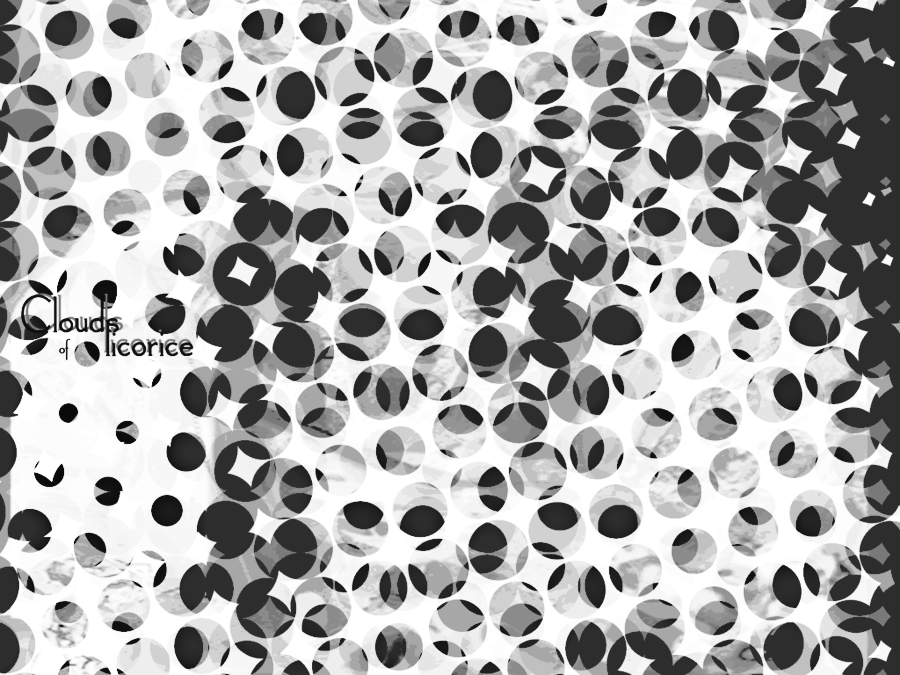 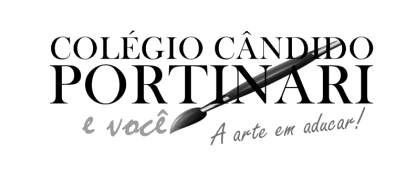 CIÊNCIASA água e a vida na terraCamadas da atmosfera terrestrePlanetas do sistema solarAnemômetro e pluviômetroClima e tempoINGLÊSVerbo to be (forma afirmativa, negativa e interrogativa)Artigos a e anPronomes demonstrativos: this, these, that e those; Pronomes interrogativos: what, who, when, where, whyESPANHOL- Artículos + Las contracciones “del” y “al” (pág 17)- El sustantivo (pág 18)- El género (pág 19)- Presente de indicativo – Verbos Regulares (pág 30)- Verbos Pronominales (pág 31)- Qué hora es (pág 39)- Muy y mucho (pág 42)HISTÓRIAUnidade 1: Fontes históricasDiversidade humanaPeríodo neolítico e idade dos metais.Unidade 2:O povoamento da AméricaSociedades da América do sulA formação do Egito antigoEconomia e sociedade do EgitoGEOGRAFIA Módulo 1 -  Capítulo 1 “Para que serve a Geografia?”Módulo 2 – Capítulo 2 “Continentes em movimento”PORTUGUÊSSubstantivo (módulo 1 e caderno de apoio)Adjetivo (módulo 2 e caderno de apoio)Artigo (módulo 2 e caderno de apoio)Fonologia (módulo 1 e 2 e caderno de apoio)REDAÇÃORacismo no BrasilARTESExpressões artísticas com ênfase no cinema e teatroDeverão redigir uma dissertação sobre o assunto na sala de aula e em seguida realizar a leitura.MATEMÁTICA -Potência e suas propriedades. -Radiciação -Critérios de Divisibilidade -Ângulos e suas classificações.Terça (10/07)Quarta (11/07)Quinta (12/07)Sexta (13/07)Segunda (16/07)Ciências eInglêsEspanhol eHistóriaGeografiaPortuguês,Redação e ArtesMatemática